Cadre de raccordement ZVR 35Unité de conditionnement : 1 pièceGamme: C
Numéro de référence : 0093.0194Fabricant : MAICO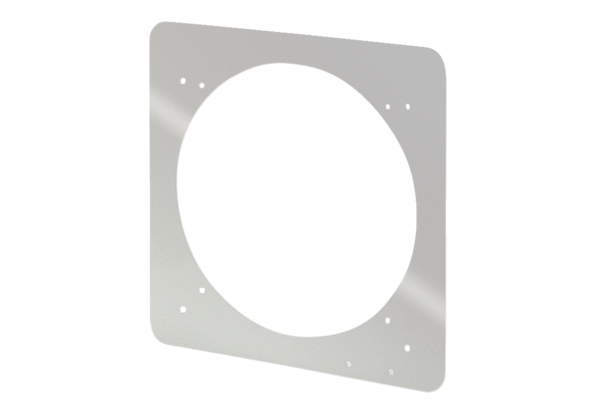 